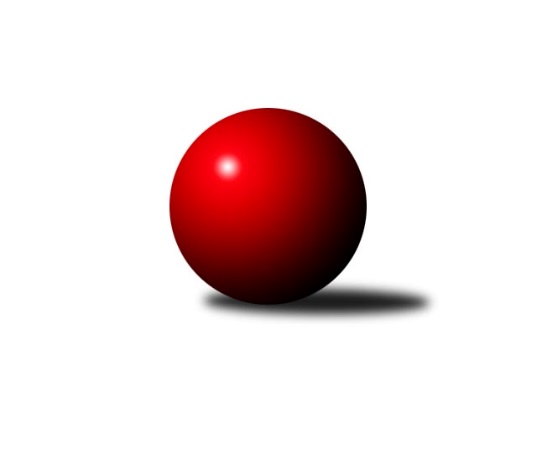 Č.19Ročník 2015/2016	15.5.2024 1. KLM 2015/2016Statistika 19. kolaTabulka družstev:		družstvo	záp	výh	rem	proh	skore	sety	průměr	body	plné	dorážka	chyby	1.	SKK Rokycany	18	17	0	1	111.0 : 33.0 	(277.0 : 155.0)	3535	34	2294	1241	10.3	2.	TJ Sokol KARE Luhačovice˝A˝	18	13	1	4	92.0 : 52.0 	(243.0 : 189.0)	3471	27	2279	1192	14.6	3.	KK PSJ Jihlava	19	11	1	7	89.0 : 63.0 	(251.5 : 204.5)	3499	23	2281	1219	14.5	4.	SKK Svijany  Vrchlabí	18	11	0	7	79.0 : 65.0 	(232.0 : 200.0)	3447	22	2257	1190	10.1	5.	KK Slavoj Praha	18	9	2	7	78.5 : 65.5 	(218.5 : 213.5)	3441	20	2267	1174	12.9	6.	TJ Sokol Husovice	18	9	0	9	74.5 : 69.5 	(218.0 : 214.0)	3476	18	2272	1203	12.5	7.	Baník Stříbro Klokani	19	9	0	10	71.5 : 80.5 	(222.5 : 233.5)	3481	18	2274	1207	13.4	8.	TJ Valašské Meziříčí	19	9	0	10	66.5 : 85.5 	(205.5 : 250.5)	3419	18	2237	1182	15.4	9.	HKK Olomouc ˝A˝	19	6	2	11	67.5 : 84.5 	(216.0 : 240.0)	3409	14	2245	1164	15.8	10.	SKK Jičín	18	6	1	11	63.0 : 81.0 	(201.5 : 230.5)	3377	13	2242	1136	15.2	11.	TJ Červený Kostelec	18	6	0	12	58.5 : 85.5 	(194.5 : 237.5)	3380	12	2231	1149	17.6	12.	KK Moravská Slávia Brno ˝A˝	18	0	1	17	29.0 : 115.0 	(160.0 : 272.0)	3340	1	2201	1139	21.2Tabulka doma:		družstvo	záp	výh	rem	proh	skore	sety	průměr	body	maximum	minimum	1.	SKK Rokycany	9	9	0	0	61.0 : 11.0 	(145.5 : 70.5)	3582	18	3687	3460	2.	SKK Svijany  Vrchlabí	10	8	0	2	52.5 : 27.5 	(140.0 : 100.0)	3699	16	3775	3641	3.	KK Slavoj Praha	9	7	1	1	52.5 : 19.5 	(122.0 : 94.0)	3477	15	3605	3370	4.	TJ Sokol KARE Luhačovice˝A˝	9	7	1	1	52.0 : 20.0 	(132.5 : 83.5)	3478	15	3564	3390	5.	KK PSJ Jihlava	9	6	1	2	50.0 : 22.0 	(132.5 : 83.5)	3477	13	3597	3359	6.	TJ Sokol Husovice	9	6	0	3	47.0 : 25.0 	(123.0 : 93.0)	3454	12	3627	3359	7.	TJ Valašské Meziříčí	9	6	0	3	36.0 : 36.0 	(111.0 : 105.0)	3467	12	3590	3345	8.	TJ Červený Kostelec	9	5	0	4	39.5 : 32.5 	(110.0 : 106.0)	3453	10	3535	3326	9.	Baník Stříbro Klokani	9	5	0	4	38.0 : 34.0 	(112.5 : 103.5)	3500	10	3600	3409	10.	SKK Jičín	9	4	1	4	40.0 : 32.0 	(108.0 : 108.0)	3489	9	3539	3456	11.	HKK Olomouc ˝A˝	10	4	0	6	36.5 : 43.5 	(117.5 : 122.5)	3478	8	3569	3249	12.	KK Moravská Slávia Brno ˝A˝	9	0	0	9	14.5 : 57.5 	(83.5 : 132.5)	3230	0	3315	3078Tabulka venku:		družstvo	záp	výh	rem	proh	skore	sety	průměr	body	maximum	minimum	1.	SKK Rokycany	9	8	0	1	50.0 : 22.0 	(131.5 : 84.5)	3530	16	3636	3231	2.	TJ Sokol KARE Luhačovice˝A˝	9	6	0	3	40.0 : 32.0 	(110.5 : 105.5)	3470	12	3642	3341	3.	KK PSJ Jihlava	10	5	0	5	39.0 : 41.0 	(119.0 : 121.0)	3502	10	3656	3348	4.	Baník Stříbro Klokani	10	4	0	6	33.5 : 46.5 	(110.0 : 130.0)	3479	8	3690	3407	5.	SKK Svijany  Vrchlabí	8	3	0	5	26.5 : 37.5 	(92.0 : 100.0)	3415	6	3514	3259	6.	HKK Olomouc ˝A˝	9	2	2	5	31.0 : 41.0 	(98.5 : 117.5)	3401	6	3627	3276	7.	TJ Sokol Husovice	9	3	0	6	27.5 : 44.5 	(95.0 : 121.0)	3478	6	3749	3367	8.	TJ Valašské Meziříčí	10	3	0	7	30.5 : 49.5 	(94.5 : 145.5)	3414	6	3554	3240	9.	KK Slavoj Praha	9	2	1	6	26.0 : 46.0 	(96.5 : 119.5)	3437	5	3638	3367	10.	SKK Jičín	9	2	0	7	23.0 : 49.0 	(93.5 : 122.5)	3365	4	3456	3282	11.	TJ Červený Kostelec	9	1	0	8	19.0 : 53.0 	(84.5 : 131.5)	3372	2	3635	3238	12.	KK Moravská Slávia Brno ˝A˝	9	0	1	8	14.5 : 57.5 	(76.5 : 139.5)	3353	1	3453	3247Tabulka podzimní části:		družstvo	záp	výh	rem	proh	skore	sety	průměr	body	doma	venku	1.	SKK Rokycany	12	11	0	1	73.0 : 23.0 	(188.5 : 99.5)	3529	22 	6 	0 	0 	5 	0 	1	2.	TJ Sokol KARE Luhačovice˝A˝	12	10	0	2	67.0 : 29.0 	(168.5 : 119.5)	3451	20 	6 	0 	0 	4 	0 	2	3.	KK PSJ Jihlava	12	8	0	4	58.0 : 38.0 	(158.0 : 130.0)	3485	16 	6 	0 	0 	2 	0 	4	4.	KK Slavoj Praha	12	6	1	5	50.0 : 46.0 	(146.5 : 141.5)	3466	13 	4 	1 	1 	2 	0 	4	5.	SKK Svijany  Vrchlabí	11	6	0	5	45.0 : 43.0 	(138.0 : 126.0)	3438	12 	5 	0 	1 	1 	0 	4	6.	TJ Sokol Husovice	12	6	0	6	48.5 : 47.5 	(149.0 : 139.0)	3450	12 	5 	0 	1 	1 	0 	5	7.	TJ Valašské Meziříčí	12	6	0	6	44.5 : 51.5 	(127.5 : 160.5)	3386	12 	4 	0 	2 	2 	0 	4	8.	Baník Stříbro Klokani	12	5	0	7	44.5 : 51.5 	(139.5 : 148.5)	3508	10 	3 	0 	3 	2 	0 	4	9.	SKK Jičín	11	4	1	6	40.0 : 48.0 	(127.5 : 136.5)	3372	9 	3 	1 	1 	1 	0 	5	10.	TJ Červený Kostelec	12	4	0	8	38.5 : 57.5 	(126.5 : 161.5)	3405	8 	4 	0 	2 	0 	0 	6	11.	HKK Olomouc ˝A˝	12	3	1	8	40.5 : 55.5 	(130.0 : 158.0)	3381	7 	1 	0 	5 	2 	1 	3	12.	KK Moravská Slávia Brno ˝A˝	12	0	1	11	18.5 : 77.5 	(104.5 : 183.5)	3351	1 	0 	0 	6 	0 	1 	5Tabulka jarní části:		družstvo	záp	výh	rem	proh	skore	sety	průměr	body	doma	venku	1.	SKK Rokycany	6	6	0	0	38.0 : 10.0 	(88.5 : 55.5)	3555	12 	3 	0 	0 	3 	0 	0 	2.	SKK Svijany  Vrchlabí	7	5	0	2	34.0 : 22.0 	(94.0 : 74.0)	3525	10 	3 	0 	1 	2 	0 	1 	3.	Baník Stříbro Klokani	7	4	0	3	27.0 : 29.0 	(83.0 : 85.0)	3446	8 	2 	0 	1 	2 	0 	2 	4.	KK Slavoj Praha	6	3	1	2	28.5 : 19.5 	(72.0 : 72.0)	3404	7 	3 	0 	0 	0 	1 	2 	5.	TJ Sokol KARE Luhačovice˝A˝	6	3	1	2	25.0 : 23.0 	(74.5 : 69.5)	3510	7 	1 	1 	1 	2 	0 	1 	6.	KK PSJ Jihlava	7	3	1	3	31.0 : 25.0 	(93.5 : 74.5)	3513	7 	0 	1 	2 	3 	0 	1 	7.	HKK Olomouc ˝A˝	7	3	1	3	27.0 : 29.0 	(86.0 : 82.0)	3476	7 	3 	0 	1 	0 	1 	2 	8.	TJ Sokol Husovice	6	3	0	3	26.0 : 22.0 	(69.0 : 75.0)	3512	6 	1 	0 	2 	2 	0 	1 	9.	TJ Valašské Meziříčí	7	3	0	4	22.0 : 34.0 	(78.0 : 90.0)	3476	6 	2 	0 	1 	1 	0 	3 	10.	TJ Červený Kostelec	6	2	0	4	20.0 : 28.0 	(68.0 : 76.0)	3351	4 	1 	0 	2 	1 	0 	2 	11.	SKK Jičín	7	2	0	5	23.0 : 33.0 	(74.0 : 94.0)	3414	4 	1 	0 	3 	1 	0 	2 	12.	KK Moravská Slávia Brno ˝A˝	6	0	0	6	10.5 : 37.5 	(55.5 : 88.5)	3300	0 	0 	0 	3 	0 	0 	3 Zisk bodů pro družstvo:		jméno hráče	družstvo	body	zápasy	v %	dílčí body	sety	v %	1.	Roman Pytlík 	SKK Rokycany 	16	/	18	(89%)	50.5	/	72	(70%)	2.	Vojtěch Špelina 	SKK Rokycany 	15	/	18	(83%)	45	/	72	(63%)	3.	Robin Parkan 	KK PSJ Jihlava 	14	/	17	(82%)	47.5	/	68	(70%)	4.	Radek Polách 	TJ Sokol KARE Luhačovice˝A˝ 	14	/	17	(82%)	42	/	68	(62%)	5.	Rostislav Gorecký 	TJ Sokol KARE Luhačovice˝A˝ 	14	/	18	(78%)	52.5	/	72	(73%)	6.	Zdeněk Vymazal 	TJ Sokol Husovice 	14	/	18	(78%)	47	/	72	(65%)	7.	Martin Vaněk 	HKK Olomouc ˝A˝ 	14	/	19	(74%)	45.5	/	76	(60%)	8.	Jan Endršt 	SKK Rokycany 	13	/	18	(72%)	48.5	/	72	(67%)	9.	Michal Markus 	TJ Sokol KARE Luhačovice˝A˝ 	13	/	18	(72%)	47	/	72	(65%)	10.	Zdeněk Gartus 	KK Slavoj Praha 	13	/	18	(72%)	44.5	/	72	(62%)	11.	Radek Havran 	HKK Olomouc ˝A˝ 	13	/	18	(72%)	42	/	72	(58%)	12.	Anton Stašák 	KK Slavoj Praha 	12.5	/	18	(69%)	40	/	72	(56%)	13.	Václav Rychtařík ml.	KK PSJ Jihlava 	12	/	16	(75%)	44	/	64	(69%)	14.	Libor Škoula 	TJ Sokol Husovice 	12	/	16	(75%)	39.5	/	64	(62%)	15.	Michal Pytlík 	SKK Rokycany 	12	/	18	(67%)	48.5	/	72	(67%)	16.	Jan Bína 	SKK Jičín 	12	/	18	(67%)	45.5	/	72	(63%)	17.	Evžen Valtr 	KK Slavoj Praha 	12	/	18	(67%)	43	/	72	(60%)	18.	Tomáš Cabák 	TJ Valašské Meziříčí 	12	/	19	(63%)	46.5	/	76	(61%)	19.	Tomáš Valík 	KK PSJ Jihlava 	12	/	19	(63%)	46.5	/	76	(61%)	20.	Pavel Honsa 	SKK Rokycany 	11	/	17	(65%)	43.5	/	68	(64%)	21.	Jiří Mrlík 	TJ Sokol KARE Luhačovice˝A˝ 	11	/	17	(65%)	40.5	/	68	(60%)	22.	Jiří Baloun 	Baník Stříbro Klokani 	11	/	17	(65%)	40	/	68	(59%)	23.	David Junek 	Baník Stříbro Klokani 	11	/	18	(61%)	37	/	72	(51%)	24.	Jiří Partl 	KK PSJ Jihlava 	10	/	17	(59%)	36.5	/	68	(54%)	25.	David Hobl 	SKK Svijany  Vrchlabí 	10	/	18	(56%)	38	/	72	(53%)	26.	Daniel Neumann 	TJ Červený Kostelec   	10	/	18	(56%)	35.5	/	72	(49%)	27.	Zdeněk Říha 	SKK Svijany  Vrchlabí 	9	/	15	(60%)	32.5	/	60	(54%)	28.	Martin Pejčoch 	Baník Stříbro Klokani 	9	/	16	(56%)	35.5	/	64	(55%)	29.	Jiří Vejvara 	SKK Svijany  Vrchlabí 	9	/	16	(56%)	34.5	/	64	(54%)	30.	Lukáš Janko 	TJ Červený Kostelec   	9	/	17	(53%)	34	/	68	(50%)	31.	Jiří Axman ml. ml.	TJ Sokol Husovice 	9	/	17	(53%)	33.5	/	68	(49%)	32.	David Kuděj 	KK Slavoj Praha 	9	/	17	(53%)	31.5	/	68	(46%)	33.	Kamil Bartoš 	HKK Olomouc ˝A˝ 	9	/	18	(50%)	41.5	/	72	(58%)	34.	Lukáš Doubrava 	Baník Stříbro Klokani 	9	/	18	(50%)	37	/	72	(51%)	35.	Štěpán Šreiber 	SKK Rokycany 	9	/	18	(50%)	37	/	72	(51%)	36.	Jan Horn 	TJ Červený Kostelec   	8.5	/	16	(53%)	36	/	64	(56%)	37.	Michal Rolf 	SKK Svijany  Vrchlabí 	8.5	/	18	(47%)	39	/	72	(54%)	38.	Pavel Kaan 	SKK Jičín 	8	/	16	(50%)	31	/	64	(48%)	39.	Jiří Bartoníček 	SKK Svijany  Vrchlabí 	8	/	17	(47%)	37.5	/	68	(55%)	40.	Ondřej Topič 	TJ Valašské Meziříčí 	8	/	17	(47%)	31	/	68	(46%)	41.	Stanislav Partl 	KK PSJ Jihlava 	8	/	18	(44%)	33	/	72	(46%)	42.	Vlastimil Zeman ml. ml.	Baník Stříbro Klokani 	7.5	/	19	(39%)	32	/	76	(42%)	43.	David Volek 	TJ Valašské Meziříčí 	7	/	15	(47%)	27.5	/	60	(46%)	44.	Dalibor Tuček 	TJ Valašské Meziříčí 	7	/	15	(47%)	27	/	60	(45%)	45.	Jiří Němec 	HKK Olomouc ˝A˝ 	7	/	18	(39%)	28.5	/	72	(40%)	46.	Ondřej Němec 	KK Moravská Slávia Brno ˝A˝ 	6.5	/	11	(59%)	21.5	/	44	(49%)	47.	Roman Straka 	SKK Svijany  Vrchlabí 	6.5	/	12	(54%)	29.5	/	48	(61%)	48.	Vladimír Výrek 	TJ Valašské Meziříčí 	6.5	/	16	(41%)	29.5	/	64	(46%)	49.	Ondřej Mrkos 	TJ Červený Kostelec   	6	/	17	(35%)	34	/	68	(50%)	50.	Jaroslav Soukup 	SKK Jičín 	6	/	17	(35%)	27	/	68	(40%)	51.	Václav Mazur 	TJ Sokol Husovice 	5.5	/	16	(34%)	28.5	/	64	(45%)	52.	Dalibor Dvorník 	KK Moravská Slávia Brno ˝A˝ 	5.5	/	18	(31%)	26	/	72	(36%)	53.	Dušan Ryba 	TJ Sokol Husovice 	5	/	9	(56%)	19	/	36	(53%)	54.	Daniel Braun 	KK PSJ Jihlava 	5	/	10	(50%)	20.5	/	40	(51%)	55.	Josef Dvořák 	KK Slavoj Praha 	5	/	12	(42%)	22	/	48	(46%)	56.	Josef Vejvara 	SKK Jičín 	5	/	12	(42%)	21.5	/	48	(45%)	57.	Filip Lekeš 	TJ Sokol KARE Luhačovice˝A˝ 	5	/	13	(38%)	21.5	/	52	(41%)	58.	Lukáš Vik 	SKK Jičín 	5	/	15	(33%)	22.5	/	60	(38%)	59.	Petr Pavlík 	KK Slavoj Praha 	5	/	16	(31%)	26	/	64	(41%)	60.	Miroslav Milan 	KK Moravská Slávia Brno ˝A˝ 	5	/	18	(28%)	32.5	/	72	(45%)	61.	Karel Zubalík 	HKK Olomouc ˝A˝ 	4.5	/	11	(41%)	15	/	44	(34%)	62.	Ladislav Beránek 	SKK Jičín 	4	/	6	(67%)	13	/	24	(54%)	63.	Jan Machálek ml. ml.	TJ Sokol Husovice 	4	/	9	(44%)	16	/	36	(44%)	64.	Pavel Novák 	TJ Červený Kostelec   	4	/	10	(40%)	13.5	/	40	(34%)	65.	Štěpán Schuster 	TJ Červený Kostelec   	4	/	11	(36%)	18.5	/	44	(42%)	66.	Milan Klika 	KK Moravská Slávia Brno ˝A˝ 	4	/	12	(33%)	18.5	/	48	(39%)	67.	Radim Hostinský 	KK Moravská Slávia Brno ˝A˝ 	4	/	13	(31%)	17.5	/	52	(34%)	68.	Jiří Drábek 	SKK Jičín 	4	/	14	(29%)	25	/	56	(45%)	69.	Marian Hošek 	HKK Olomouc ˝A˝ 	4	/	16	(25%)	23	/	64	(36%)	70.	Kamil Fiebinger 	SKK Svijany  Vrchlabí 	3	/	4	(75%)	9	/	16	(56%)	71.	Jiří Kudláček 	TJ Sokol KARE Luhačovice˝A˝ 	3	/	6	(50%)	10	/	24	(42%)	72.	Vlado Žiško 	SKK Svijany  Vrchlabí 	3	/	6	(50%)	10	/	24	(42%)	73.	Vlastimil Zeman st. 	Baník Stříbro Klokani 	3	/	7	(43%)	14.5	/	28	(52%)	74.	Jiří Radil 	TJ Sokol Husovice 	3	/	7	(43%)	11.5	/	28	(41%)	75.	Martin Mýl 	TJ Červený Kostelec   	3	/	7	(43%)	10	/	28	(36%)	76.	Tomáš Molek 	TJ Sokol KARE Luhačovice˝A˝ 	3	/	8	(38%)	16	/	32	(50%)	77.	Jiří Ouhel 	KK PSJ Jihlava 	3	/	12	(25%)	16	/	48	(33%)	78.	Dalibor Jandík 	TJ Valašské Meziříčí 	3	/	13	(23%)	20	/	52	(38%)	79.	Pavel Louda 	SKK Jičín 	2	/	2	(100%)	6	/	8	(75%)	80.	Roman Bureš 	SKK Jičín 	2	/	2	(100%)	4	/	8	(50%)	81.	Matouš Krajzinger 	HKK Olomouc ˝A˝ 	2	/	4	(50%)	8	/	16	(50%)	82.	Ivo Hostinský 	KK Moravská Slávia Brno ˝A˝ 	2	/	6	(33%)	8.5	/	24	(35%)	83.	Daniel Šefr 	TJ Valašské Meziříčí 	2	/	10	(20%)	11.5	/	40	(29%)	84.	Martin Vrbata 	Baník Stříbro Klokani 	2	/	12	(17%)	19	/	48	(40%)	85.	Jakub Wenzel 	TJ Červený Kostelec   	1	/	1	(100%)	4	/	4	(100%)	86.	Michal Wohlmut 	SKK Rokycany 	1	/	1	(100%)	4	/	4	(100%)	87.	Michal Juroška 	TJ Valašské Meziříčí 	1	/	1	(100%)	3	/	4	(75%)	88.	Tomaš Žižlavský 	TJ Sokol Husovice 	1	/	1	(100%)	3	/	4	(75%)	89.	Jakub Čopák 	KK PSJ Jihlava 	1	/	1	(100%)	2.5	/	4	(63%)	90.	Milan Sekanina 	HKK Olomouc ˝A˝ 	1	/	2	(50%)	4.5	/	8	(56%)	91.	Pavel Kubálek 	TJ Sokol KARE Luhačovice˝A˝ 	1	/	3	(33%)	4.5	/	12	(38%)	92.	Václav Šmída 	TJ Červený Kostelec   	1	/	3	(33%)	4	/	12	(33%)	93.	Pavel Palian 	KK Moravská Slávia Brno ˝A˝ 	1	/	4	(25%)	8	/	16	(50%)	94.	Stanislav Březina 	KK Slavoj Praha 	1	/	4	(25%)	5	/	16	(31%)	95.	Michal Šimek 	TJ Sokol Husovice 	1	/	10	(10%)	12	/	40	(30%)	96.	Pavel Antoš 	KK Moravská Slávia Brno ˝A˝ 	1	/	18	(6%)	22	/	72	(31%)	97.	Dominik Dvořák 	KK Moravská Slávia Brno ˝A˝ 	0	/	1	(0%)	2	/	4	(50%)	98.	Břetislav Sobota 	HKK Olomouc ˝A˝ 	0	/	1	(0%)	2	/	4	(50%)	99.	Pavel Maršík 	SKK Svijany  Vrchlabí 	0	/	1	(0%)	1	/	4	(25%)	100.	František Kellner 	KK Moravská Slávia Brno ˝A˝ 	0	/	1	(0%)	0	/	4	(0%)	101.	Daniel Bouda 	TJ Červený Kostelec   	0	/	1	(0%)	0	/	4	(0%)	102.	Milan Žáček 	TJ Sokol KARE Luhačovice˝A˝ 	0	/	1	(0%)	0	/	4	(0%)	103.	Pavel Dvorník 	KK Moravská Slávia Brno ˝A˝ 	0	/	1	(0%)	0	/	4	(0%)	104.	Martin Sitta 	HKK Olomouc ˝A˝ 	0	/	2	(0%)	1	/	8	(13%)	105.	Zdeněk Vránek 	KK Moravská Slávia Brno ˝A˝ 	0	/	5	(0%)	3.5	/	20	(18%)Průměry na kuželnách:		kuželna	průměr	plné	dorážka	chyby	výkon na hráče	1.	Vrchlabí, 1-4	3659	2365	1293	11.5	(609.9)	2.	Stříbro, 1-4	3497	2295	1201	14.3	(582.9)	3.	HKK Olomouc, 1-8	3477	2281	1196	15.8	(579.7)	4.	SKK Rokycany, 1-4	3475	2278	1196	12.8	(579.2)	5.	SKK Jičín, 1-4	3471	2276	1195	15.1	(578.6)	6.	TJ Valašské Meziříčí, 1-4	3460	2265	1195	13.7	(576.8)	7.	KK Slavia Praha, 1-4	3441	2241	1200	13.9	(573.6)	8.	SKK Nachod, 1-4	3438	2269	1168	18.0	(573.0)	9.	TJ Sokol Luhačovice, 1-4	3436	2236	1199	14.9	(572.7)	10.	KK PSJ Jihlava, 1-4	3430	2247	1182	14.3	(571.7)	11.	TJ Sokol Husovice, 1-4	3411	2236	1174	13.0	(568.6)	12.	KK MS Brno, 1-4	3304	2182	1122	17.1	(550.7)Nejlepší výkony na kuželnách:Vrchlabí, 1-4SKK Svijany  Vrchlabí	3775	16. kolo	Jiří Vejvara 	SKK Svijany  Vrchlabí	682	19. koloTJ Sokol Husovice	3749	14. kolo	Michal Rolf 	SKK Svijany  Vrchlabí	679	9. koloSKK Svijany  Vrchlabí	3738	9. kolo	Zdeněk Vymazal 	TJ Sokol Husovice	677	14. koloSKK Svijany  Vrchlabí	3725	4. kolo	Roman Straka 	SKK Svijany  Vrchlabí	670	4. koloSKK Svijany  Vrchlabí	3717	12. kolo	Rostislav Gorecký 	TJ Sokol KARE Luhačovice˝A˝	667	16. koloSKK Svijany  Vrchlabí	3706	18. kolo	Radek Havran 	HKK Olomouc ˝A˝	664	18. koloSKK Svijany  Vrchlabí	3693	14. kolo	David Hobl 	SKK Svijany  Vrchlabí	664	18. koloBaník Stříbro Klokani	3690	2. kolo	Jiří Bartoníček 	SKK Svijany  Vrchlabí	661	4. koloSKK Svijany  Vrchlabí	3671	19. kolo	Roman Pytlík 	SKK Rokycany	656	9. koloSKK Svijany  Vrchlabí	3664	11. kolo	Michal Rolf 	SKK Svijany  Vrchlabí	654	14. koloStříbro, 1-4KK PSJ Jihlava	3656	17. kolo	Václav Rychtařík ml.	KK PSJ Jihlava	650	17. koloBaník Stříbro Klokani	3600	8. kolo	Vlastimil Zeman ml. ml.	Baník Stříbro Klokani	635	3. koloSKK Rokycany	3568	3. kolo	Jiří Baloun 	Baník Stříbro Klokani	634	8. koloTJ Sokol KARE Luhačovice˝A˝	3562	10. kolo	Jiří Vejvara 	SKK Svijany  Vrchlabí	631	13. koloBaník Stříbro Klokani	3554	13. kolo	Robin Parkan 	KK PSJ Jihlava	631	17. koloBaník Stříbro Klokani	3537	7. kolo	Vlastimil Zeman ml. ml.	Baník Stříbro Klokani	629	8. koloKK Slavoj Praha	3533	5. kolo	Radek Havran 	HKK Olomouc ˝A˝	625	1. koloBaník Stříbro Klokani	3525	1. kolo	Vojtěch Špelina 	SKK Rokycany	624	3. koloSKK Svijany  Vrchlabí	3514	13. kolo	Rostislav Gorecký 	TJ Sokol KARE Luhačovice˝A˝	623	10. koloBaník Stříbro Klokani	3498	10. kolo	Roman Pytlík 	SKK Rokycany	621	3. koloHKK Olomouc, 1-8SKK Rokycany	3632	19. kolo	Radek Havran 	HKK Olomouc ˝A˝	653	11. koloHKK Olomouc ˝A˝	3569	12. kolo	Tomáš Valík 	KK PSJ Jihlava	651	11. koloKK PSJ Jihlava	3569	11. kolo	Radek Havran 	HKK Olomouc ˝A˝	643	17. koloHKK Olomouc ˝A˝	3560	11. kolo	Radek Havran 	HKK Olomouc ˝A˝	643	12. koloHKK Olomouc ˝A˝	3522	16. kolo	Zdeněk Vymazal 	TJ Sokol Husovice	633	2. koloHKK Olomouc ˝A˝	3520	19. kolo	Pavel Honsa 	SKK Rokycany	632	19. koloHKK Olomouc ˝A˝	3511	17. kolo	Dalibor Tuček 	TJ Valašské Meziříčí	632	17. koloTJ Sokol Husovice	3511	2. kolo	Tomáš Cabák 	TJ Valašské Meziříčí	631	17. koloTJ Sokol KARE Luhačovice˝A˝	3487	4. kolo	Martin Vaněk 	HKK Olomouc ˝A˝	627	19. koloHKK Olomouc ˝A˝	3484	4. kolo	Michal Pytlík 	SKK Rokycany	621	19. koloSKK Rokycany, 1-4SKK Rokycany	3687	6. kolo	Michal Pytlík 	SKK Rokycany	683	14. koloSKK Rokycany	3664	14. kolo	Michal Pytlík 	SKK Rokycany	658	6. koloSKK Rokycany	3625	11. kolo	Rostislav Gorecký 	TJ Sokol KARE Luhačovice˝A˝	645	6. koloSKK Rokycany	3608	2. kolo	Jan Endršt 	SKK Rokycany	633	14. koloSKK Rokycany	3564	18. kolo	Jan Endršt 	SKK Rokycany	631	11. koloSKK Rokycany	3546	8. kolo	Michal Wohlmut 	SKK Rokycany	630	11. koloSKK Rokycany	3542	4. kolo	Zdeněk Vymazal 	TJ Sokol Husovice	626	4. koloSKK Rokycany	3541	12. kolo	Roman Pytlík 	SKK Rokycany	625	14. koloTJ Sokol KARE Luhačovice˝A˝	3499	6. kolo	Jan Endršt 	SKK Rokycany	622	18. koloSKK Rokycany	3460	16. kolo	Vojtěch Špelina 	SKK Rokycany	618	2. koloSKK Jičín, 1-4KK PSJ Jihlava	3546	14. kolo	Jan Bína 	SKK Jičín	649	6. koloSKK Jičín	3539	8. kolo	Robin Parkan 	KK PSJ Jihlava	645	14. koloSKK Jičín	3526	4. kolo	Jan Bína 	SKK Jičín	644	4. koloSKK Jičín	3517	14. kolo	Jiří Axman ml. ml.	TJ Sokol Husovice	642	16. koloSKK Svijany  Vrchlabí	3508	10. kolo	Jan Bína 	SKK Jičín	636	8. koloTJ Sokol KARE Luhačovice˝A˝	3492	18. kolo	Zdeněk Gartus 	KK Slavoj Praha	634	2. koloSKK Jičín	3482	16. kolo	Dalibor Tuček 	TJ Valašské Meziříčí	633	1. koloTJ Valašské Meziříčí	3478	1. kolo	Zdeněk Říha 	SKK Svijany  Vrchlabí	631	10. koloSKK Jičín	3476	2. kolo	Jan Bína 	SKK Jičín	626	16. koloSKK Jičín	3470	10. kolo	Jan Bína 	SKK Jičín	623	18. koloTJ Valašské Meziříčí, 1-4SKK Rokycany	3602	10. kolo	Tomáš Cabák 	TJ Valašské Meziříčí	673	14. koloTJ Valašské Meziříčí	3590	6. kolo	Jan Endršt 	SKK Rokycany	636	10. koloTJ Valašské Meziříčí	3528	14. kolo	Tomáš Cabák 	TJ Valašské Meziříčí	626	4. koloTJ Valašské Meziříčí	3501	4. kolo	David Junek 	Baník Stříbro Klokani	625	18. koloTJ Valašské Meziříčí	3495	16. kolo	Martin Vaněk 	HKK Olomouc ˝A˝	624	6. koloBaník Stříbro Klokani	3477	18. kolo	Tomáš Cabák 	TJ Valašské Meziříčí	620	16. koloTJ Valašské Meziříčí	3464	10. kolo	Vojtěch Špelina 	SKK Rokycany	619	10. koloTJ Červený Kostelec  	3464	4. kolo	Václav Rychtařík ml.	KK PSJ Jihlava	617	16. koloTJ Sokol KARE Luhačovice˝A˝	3457	2. kolo	Michal Pytlík 	SKK Rokycany	616	10. koloTJ Valašské Meziříčí	3449	8. kolo	David Volek 	TJ Valašské Meziříčí	614	18. koloKK Slavia Praha, 1-4KK Slavoj Praha	3605	4. kolo	David Kuděj 	KK Slavoj Praha	641	4. koloSKK Rokycany	3547	1. kolo	Roman Pytlík 	SKK Rokycany	636	1. koloKK Slavoj Praha	3538	8. kolo	Václav Rychtařík ml.	KK PSJ Jihlava	635	4. koloKK Slavoj Praha	3536	13. kolo	Rostislav Gorecký 	TJ Sokol KARE Luhačovice˝A˝	625	8. koloKK PSJ Jihlava	3534	4. kolo	Zdeněk Gartus 	KK Slavoj Praha	624	4. koloKK Slavoj Praha	3512	6. kolo	Evžen Valtr 	KK Slavoj Praha	622	6. koloTJ Sokol Husovice	3507	6. kolo	David Kuděj 	KK Slavoj Praha	622	8. koloKK Slavoj Praha	3454	1. kolo	Anton Stašák 	KK Slavoj Praha	622	4. koloKK Slavoj Praha	3453	3. kolo	Zdeněk Gartus 	KK Slavoj Praha	618	13. koloKK Slavoj Praha	3445	16. kolo	Zdeněk Gartus 	KK Slavoj Praha	615	1. koloSKK Nachod, 1-4TJ Červený Kostelec  	3535	11. kolo	Lukáš Doubrava 	Baník Stříbro Klokani	630	11. koloSKK Rokycany	3529	7. kolo	Lukáš Janko 	TJ Červený Kostelec  	620	2. koloTJ Červený Kostelec  	3504	2. kolo	Rostislav Gorecký 	TJ Sokol KARE Luhačovice˝A˝	617	14. koloBaník Stříbro Klokani	3501	11. kolo	Lukáš Janko 	TJ Červený Kostelec  	615	11. koloTJ Červený Kostelec  	3497	15. kolo	Martin Mýl 	TJ Červený Kostelec  	614	9. koloTJ Červený Kostelec  	3482	9. kolo	Vojtěch Špelina 	SKK Rokycany	613	7. koloTJ Červený Kostelec  	3460	12. kolo	Lukáš Janko 	TJ Červený Kostelec  	613	15. koloSKK Jičín	3456	19. kolo	Michal Rolf 	SKK Svijany  Vrchlabí	610	17. koloTJ Červený Kostelec  	3443	7. kolo	Jiří Baloun 	Baník Stříbro Klokani	608	11. koloTJ Červený Kostelec  	3433	19. kolo	Radek Polách 	TJ Sokol KARE Luhačovice˝A˝	608	14. koloTJ Sokol Luhačovice, 1-4TJ Sokol KARE Luhačovice˝A˝	3581	17. kolo	Zdeněk Gartus 	KK Slavoj Praha	639	19. koloTJ Sokol KARE Luhačovice˝A˝	3564	19. kolo	Radek Havran 	HKK Olomouc ˝A˝	636	15. koloTJ Sokol KARE Luhačovice˝A˝	3547	11. kolo	Michal Markus 	TJ Sokol KARE Luhačovice˝A˝	632	12. koloTJ Sokol Husovice	3516	11. kolo	Michal Šimek 	TJ Sokol Husovice	627	11. koloTJ Sokol KARE Luhačovice˝A˝	3512	12. kolo	Rostislav Gorecký 	TJ Sokol KARE Luhačovice˝A˝	626	11. koloTJ Sokol KARE Luhačovice˝A˝	3498	3. kolo	Rostislav Gorecký 	TJ Sokol KARE Luhačovice˝A˝	626	15. koloTJ Sokol KARE Luhačovice˝A˝	3496	15. kolo	Rostislav Gorecký 	TJ Sokol KARE Luhačovice˝A˝	625	19. koloSKK Rokycany	3485	17. kolo	Michal Markus 	TJ Sokol KARE Luhačovice˝A˝	624	19. koloTJ Sokol KARE Luhačovice˝A˝	3475	7. kolo	Rostislav Gorecký 	TJ Sokol KARE Luhačovice˝A˝	623	7. koloTJ Valašské Meziříčí	3447	13. kolo	Tomáš Cabák 	TJ Valašské Meziříčí	621	13. koloKK PSJ Jihlava, 1-4KK PSJ Jihlava	3597	6. kolo	Václav Rychtařík ml.	KK PSJ Jihlava	656	6. koloKK PSJ Jihlava	3527	8. kolo	Robin Parkan 	KK PSJ Jihlava	638	15. koloSKK Rokycany	3523	13. kolo	Robin Parkan 	KK PSJ Jihlava	628	5. koloKK PSJ Jihlava	3497	5. kolo	Vlastimil Zeman ml. ml.	Baník Stříbro Klokani	625	6. koloKK PSJ Jihlava	3496	13. kolo	Roman Pytlík 	SKK Rokycany	624	13. koloKK PSJ Jihlava	3489	15. kolo	Jiří Ouhel 	KK PSJ Jihlava	622	13. koloBaník Stříbro Klokani	3486	6. kolo	Jiří Partl 	KK PSJ Jihlava	616	18. koloKK PSJ Jihlava	3480	10. kolo	Tomáš Valík 	KK PSJ Jihlava	614	15. koloKK PSJ Jihlava	3436	3. kolo	Robin Parkan 	KK PSJ Jihlava	612	8. koloTJ Sokol Husovice	3417	18. kolo	Ondřej Němec 	KK Moravská Slávia Brno ˝A˝	611	8. koloTJ Sokol Husovice, 1-4TJ Sokol Husovice	3627	3. kolo	Dušan Ryba 	TJ Sokol Husovice	634	10. koloSKK Rokycany	3501	15. kolo	Zdeněk Vymazal 	TJ Sokol Husovice	623	3. koloKK PSJ Jihlava	3483	7. kolo	Zdeněk Vymazal 	TJ Sokol Husovice	622	5. koloTJ Sokol Husovice	3479	13. kolo	Jiří Axman ml. ml.	TJ Sokol Husovice	621	19. koloTJ Sokol Husovice	3476	5. kolo	David Junek 	Baník Stříbro Klokani	616	19. koloBaník Stříbro Klokani	3449	19. kolo	Jiří Axman ml. ml.	TJ Sokol Husovice	615	3. koloTJ Sokol Husovice	3447	7. kolo	Jan Machálek ml. ml.	TJ Sokol Husovice	611	1. koloTJ Sokol Husovice	3445	10. kolo	Zdeněk Vymazal 	TJ Sokol Husovice	608	7. koloKK Slavoj Praha	3444	17. kolo	Zdeněk Říha 	SKK Svijany  Vrchlabí	606	3. koloTJ Sokol Husovice	3439	1. kolo	Zdeněk Vymazal 	TJ Sokol Husovice	606	13. koloKK MS Brno, 1-4Baník Stříbro Klokani	3505	9. kolo	Vlastimil Zeman ml. ml.	Baník Stříbro Klokani	641	9. koloKK PSJ Jihlava	3465	19. kolo	Jan Bína 	SKK Jičín	620	17. koloSKK Jičín	3411	17. kolo	Robin Parkan 	KK PSJ Jihlava	619	19. koloKK Slavoj Praha	3385	7. kolo	Jiří Drábek 	SKK Jičín	601	17. koloSKK Svijany  Vrchlabí	3365	15. kolo	Jan Horn 	TJ Červený Kostelec  	598	13. koloTJ Valašské Meziříčí	3357	11. kolo	Tomáš Cabák 	TJ Valašské Meziříčí	597	11. koloTJ Sokol KARE Luhačovice˝A˝	3341	1. kolo	Jiří Mrlík 	TJ Sokol KARE Luhačovice˝A˝	597	1. koloTJ Červený Kostelec  	3340	13. kolo	David Junek 	Baník Stříbro Klokani	596	9. koloKK Moravská Slávia Brno ˝A˝	3334	17. kolo	Daniel Neumann 	TJ Červený Kostelec  	592	13. koloKK Moravská Slávia Brno ˝A˝	3315	11. kolo	Miroslav Milan 	KK Moravská Slávia Brno ˝A˝	592	11. koloČetnost výsledků:	8.0 : 0.0	5x	7.0 : 1.0	24x	6.5 : 1.5	1x	6.0 : 2.0	22x	5.5 : 2.5	1x	5.0 : 3.0	15x	4.0 : 4.0	4x	3.0 : 5.0	14x	2.5 : 5.5	2x	2.0 : 6.0	16x	1.5 : 6.5	1x	1.0 : 7.0	9x